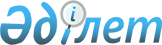 Базар аумағындағы дүңгіршектердегі, стационарлық үй-жайлардағы (оқшауланған блоктардағы) сауданы қоспағанда, базардағы тауарларды, жұмыстар орындауды және қызметтер көрсетуді сату жөніндегі қызметтерді жүзеге асыратын жеке тұлғалар, дара кәсіпкерлер мен заңды тұлғалар үшін бір жолғы талондарының ақысын белгілеу туралы
					
			Күшін жойған
			
			
		
					Ақтау қалалық мәслихатының 2009 жылғы 22 желтоқсандағы № 27/240 шешімі. Ақтау қаласының Әділет басқармасында 2010 жылғы 21 қаңтарда № 11-1-123 тіркелді. Күші жойылды - Маңғыстау облысы Ақтау қаласы мәслихатының 2013 жылғы 28 ақпандағы № 9/101 шешімімен      Ескерту. Күші жойылды - Маңғыстау облысы Ақтау қаласы мәслихатының 2013 жылғы 28 ақпандағы № 9/101 шешімімен



      Қазақстан Республикасының 2008 жылғы 10 желтоқсандағы № 100-IV “Салық және бюджетке төленетін басқа да міндетті төлемдер туралы” Қазақстан Республикасының Кодексін (Салық Кодексі) қолданысқа енгізу туралы” Заңының 36 бабының 6 тармағына сәйкес, қалалық мәслихат ШЕШІМ ЕТТІ:

       

1. Осы шешімнің қосымшасына сәйкес, базар аумағындағы дүңгіршектердегі, стационарлық үй-жайлардағы (оқшауланған блоктардағы) сауданы қоспағанда, базардағы тауарларды, жұмыстар орындауды және қызметтер көрсетуді сату жөніндегі қызметтерді жүзеге асыратын жеке тұлғалар, дара кәсіпкерлер мен заңды тұлғалар үшін бір жолғы талондарының ақысы белгіленсін.

       

2. Қалалық мәслихаттың 2001 жылғы 21 желтоқсандағы № 18/169 «Базарларда тауарларды сатумен айналысатын жеке тұлғалар үшін бір жолғы талондарының ақысын белгілеу туралы» (нормативтік құқықтық кесімдерді мемлекеттік тіркеу Тізілімінде 2001 жылдың 28 желтоқсанында № 650 болып тіркелген, 2002 жылғы 11 қаңтардағы «Маңғыстау» газетінде жарияланған), қалалық мәслихаттың 2002 жылғы 21 мамырдағы № 22/208 «Қалалық мәслихаттың 2001 жылғы 21 желтоқсандағы № 18/169 «Базарларда тауарларды сатумен айналысатын жеке тұлғалар үшін бір жолғы талондарының ақысын белгілеу туралы» шешiмiне өзгерiстер мен толықтырулар енгiзу туралы» (нормативтік құқықтық кесімдерді мемлекеттік тіркеу Тізілімінде 2002 жылдың 13 маусымында № 917 болып тiркелген, 2002 жылғы 27 шілдедегі “Местное время” газетiнде жарияланған), қалалық мәслихаттың 2003 жылғы 10 маусымдағы № 31/285 «Қалалық мәслихаттың 2001 жылғы 21 желтоқсандағы № 18/169 «Базарларда тауарларды сатумен айналысатын жеке тұлғалар үшін бір жолғы талондарының ақысын белгілеу туралы» шешiмiне өзгерiстер мен толықтырулар енгiзу туралы» (нормативтік құқықтық кесімдерді мемлекеттік тіркеу Тізілімінде 2003 жылдың 23 маусымында № 1470 болып тiркелген, 2003 жылғы 5 тамыздағы № 126 “Огни Мангистау” газетiнде жарияланған), қалалық мәслихаттың 2005 жылғы 24 наурыздағы № 14/116 «Қалалық мәслихаттың 2001 жылғы 21 желтоқсандағы № 18/169 «Базарларда тауарларды сатумен айналысатын жеке тұлғалар үшін бір жолғы талондарының ақысын белгілеу туралы» шешiмiне толықтырулар енгiзу туралы» (нормативтік құқықтық кесімдерді мемлекеттік тіркеу Тізілімінде 2005 жылдың 31 наурызында № 1890 болып тiркелген, 2005 жылғы 9 сәуірдегі № 67 “Маңғыстау” газетiнде жарияланған), қалалық мәслихаттың 2005 жылғы 6 маусымдағы № 16/131 «Қалалық мәслихаттың 2001 жылғы 21 желтоқсандағы № 18/169 «Базарларда тауарларды сатумен айналысатын жеке тұлғалар үшін бір жолғы талондарының ақысын белгілеу туралы» шешiмiне толықтырулар енгiзу туралы» (нормативтік құқықтық кесімдерді мемлекеттік тіркеу Тізілімінде 2005 жылдың 27 маусымында № 11-1-5 болып тiркелген, 2005 жылғы 7 шілдедегі № 118-119 “Маңғыстау” газетiнде жарияланған) шешімдерінің күші жойылды деп танылсын.

       

3. Осы шешім алғаш рет ресми жарияланғаннан кейін күнтізбелік он күн өткен соң қолданысқа енгізіледі.      Сессия төрағасы                  Қалалық мәслихат хатшысы

      А.Сүгірбай                       Ж. Матаев

Қалалық мәслихаттың

2009 жылғы 22 желтоқсандағы

№ 27/240 шешіміне қосымша Базар аумағындағы дүңгіршектердегі, стационарлық үй-жайлардағы (оқшауланған блоктардағы) сауданы қоспағанда, базардағы тауарларды, жұмыстар орындауды және қызметтер көрсетуді сату жөніндегі қызметтерді жүзеге асыратын жеке тұлғалар, дара кәсіпкерлер мен заңды тұлғалар үшін бір жолғы талондарының ақысы
					© 2012. Қазақстан Республикасы Әділет министрлігінің «Қазақстан Республикасының Заңнама және құқықтық ақпарат институты» ШЖҚ РМК
				№ р/с
Базарлардың атауы, орналасқан жері
1 салық төлеушіге бір күндік бір жолғы талон ақысы, теңге
1“РусКаз”, 23 шағын аудан, оның ішінде:сөреден сату2702“Заман”, 11 шағын аудан, оның ішінде:контейнерден сату616азық-түлік тауарларды сату141өнеркәсіптік тауарларды сату123автокөлік бөлшектерін сату1423“Рид-СК”, 28а шағын аудан, оның ішінде:азық-түлік тауарларды сату141өнеркәсіптік тауарларды сату123азық-түлік және өнеркәсіптік тауарларды контейнерден сату521азық-түлік және өнеркәсіптік тауарларды контейнерден сату (5тн.)3184“Мағаш”, 31 шағын аудан, оның ішінде:сөреден көкөністер мен жемістерді сату272сөреден ет өнімдерін сату699сөреден киімдерді сату240контейнерден өнеркәсіптік тауарларды сату682контейнерден автокөлік бөлшектерін сату3105“Масат”, 23 шағын аудан, оның ішінде:сөреден азық-түлік тауарларды сату101сөреден өнеркәсіптік тауарларды сату187сөреден ет өнімдерін сату1461контейнерден сату6826“Асар-С”, 23 шағын аудан, оның ішінде:сөреден сату155контейнерден сату550автокөліктен сату5807“Елнар”, МРЭК аймағы, оның ішінде:ұсақ мүйізді қара малды сату8518“Серикулы”, (ЖК «Жарылғасов»),5 шағын аудан, оның ішінде:азық-түлік тауарларды сату126өнеркәсіптік тауарларды сату1119“Сауда кешені” (Сити-центр), 27 шағын аудан54710“Әмбебап-құрылыс базары”, 29а шағын аудан, оның ішінде:контейнерден сату27711“Сауда кешені” (Ақ-базар), 31а шағын аудан, оның ішінде:сөреден сату38